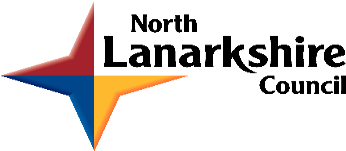 Driving Equity and ExcellenceImprovement Action PlansSession 2023-24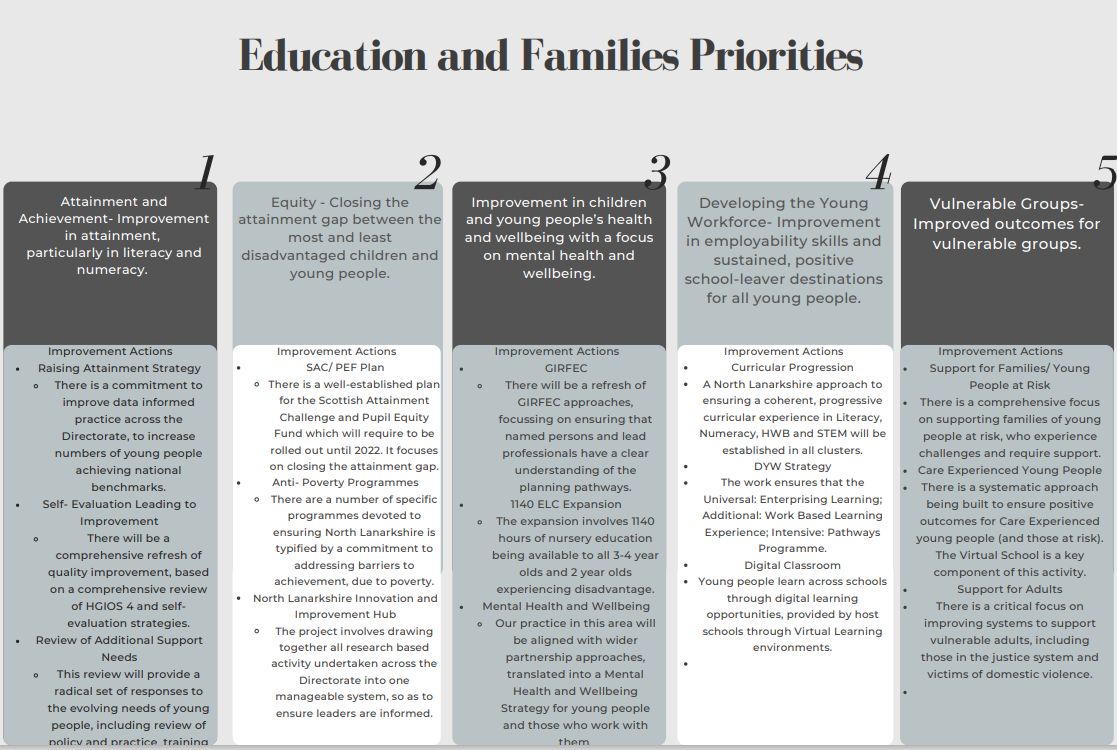 School Vision and ValuesBargeddie Primary School Vision and ValuesTo work in partnership with all members of our school community, to encourage our pupils to maximise their potential. To ensure all pupils are safe, happy, achieving, nurtured, active, respected, responsible, included and valued.We pledge to undertake the following-1. Provide a happy, welcoming learning environment, where an ethos of trust and mutual respect is evident.2. Provide engaging learning opportunities which challenge and support pupils, as appropriate and meet the needs of all learners.3. Encourage the development of personal and social skills, which allow our pupils to become responsible citizens, who show tolerance and respect towards others.4. Celebrate attainment, achievement and recognise the development of wider skills and talents.5. Provide pupils with the knowledge and skills to make sensible, informed choices to remain safe, fit and healthy.Audit and ConsultationIn arriving at our improvement priorities, the school has taken account of Education and Families’ priorities, an audit of the previous year’s improvement plan and engagement with parents/carers and learners. Details of engagement (pupils, parents/carers, partners)Parents and Carers were consulted on our School Improvement Plan priorities via a Microsoft Form. This information was gathered during our final Parents’ Night Meetings, when almost all families were in attendance. Those families unable to attend the Parents’ Meetings were issued with the link to ensure all families had the opportunity to contribute. Pupil awareness was raised at assemblies and their views collected by House Captains, for consideration/inclusion.2023-24 Improvement PlannOrth Lanarkshire Council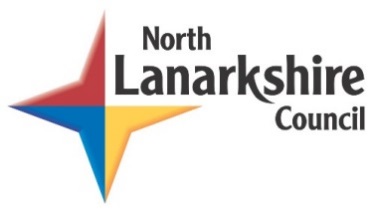 Education & FAMILIESEQUITY PLAN 2023-24Appendix 1:When considering your Cluster and School Improvement Priorities, you are asked to provide links to the following, as well as the Quality Indicators within HGIOS4 and HGIOELC:School:Bargeddie PrimaryCluster:Coatbridge High SchoolHead Teacher:Gillian BradyImprovement Plan SummaryImprovement Plan SummaryCluster Priority:Attainment in Literacy and Numeracy will improve through moderation which will inform teacher judgement across the cluster.School Priority 1:The validity and reliability of teacher professional judgement will be enhanced through a renewed focus on assessment and moderation, which in turn will impact positively on attainment.School Priority 2:Outcomes for pupils will be further improved via increased empowerment of staff, pupils, parents and carers, thereby harnessing a wider range of knowledge, skills and talents.Nursery Class Priority:Cluster Priority:  Long Term OutcomeWhat do you hope to achieve? What is going to change? For whom? By how much? By When?Cluster Priority:  Long Term OutcomeWhat do you hope to achieve? What is going to change? For whom? By how much? By When?Attainment in Literacy and Numeracy will improve through moderation, which will inform teacher judgement across the cluster.Person(s) Responsible  Who will be leading the improvement?CIIL, Cluster, Cluster Network TeamCIIL, Cluster, Cluster Network Team(Please insert the relevant information below using the codes above)(Please insert the relevant information below using the codes above)(Please insert the relevant information below using the codes above)(Please insert the relevant information below using the codes above)(Please insert the relevant information below using the codes above)(Please insert the relevant information below using the codes above)NIF Priority: 3NIF Priority: 3NIF Driver: 4, 5,  6NIF Driver: 4, 5,  6NIF Driver: 4, 5,  6NIF Driver: 4, 5,  6NLC Priority: 1, 2, 5NLC Priority: 1, 2, 5QI: 1.1, 1.3, 2.3, 3.2QI: 1.1, 1.3, 2.3, 3.2QI: 1.1, 1.3, 2.3, 3.2QI: 1.1, 1.3, 2.3, 3.2PEF Intervention:PEF Intervention:Developing in Faith/UNCRC: 3Developing in Faith/UNCRC: 3Developing in Faith/UNCRC: 3Developing in Faith/UNCRC: 3If you used any aspect of your PEF fund to support this priority; please detail the expenditure here:If you used any aspect of your PEF fund to support this priority; please detail the expenditure here:If you used any aspect of your PEF fund to support this priority; please detail the expenditure here:If you used any aspect of your PEF fund to support this priority; please detail the expenditure here:If you used any aspect of your PEF fund to support this priority; please detail the expenditure here:If you used any aspect of your PEF fund to support this priority; please detail the expenditure here:RATIONALE (WHY?) Why have you identified this as a priority?  What data did you have to support this?A cluster approach to assessment and moderation will assist teachers in arriving at valid and reliable decisions on learners’ progress towards, and achievement of, a level. It will support the consistency of teachers’ professional judgement and target interventions to raise attainment.RATIONALE (WHY?) Why have you identified this as a priority?  What data did you have to support this?A cluster approach to assessment and moderation will assist teachers in arriving at valid and reliable decisions on learners’ progress towards, and achievement of, a level. It will support the consistency of teachers’ professional judgement and target interventions to raise attainment.RATIONALE (WHY?) Why have you identified this as a priority?  What data did you have to support this?A cluster approach to assessment and moderation will assist teachers in arriving at valid and reliable decisions on learners’ progress towards, and achievement of, a level. It will support the consistency of teachers’ professional judgement and target interventions to raise attainment.RATIONALE (WHY?) Why have you identified this as a priority?  What data did you have to support this?A cluster approach to assessment and moderation will assist teachers in arriving at valid and reliable decisions on learners’ progress towards, and achievement of, a level. It will support the consistency of teachers’ professional judgement and target interventions to raise attainment.RATIONALE (WHY?) Why have you identified this as a priority?  What data did you have to support this?A cluster approach to assessment and moderation will assist teachers in arriving at valid and reliable decisions on learners’ progress towards, and achievement of, a level. It will support the consistency of teachers’ professional judgement and target interventions to raise attainment.RATIONALE (WHY?) Why have you identified this as a priority?  What data did you have to support this?A cluster approach to assessment and moderation will assist teachers in arriving at valid and reliable decisions on learners’ progress towards, and achievement of, a level. It will support the consistency of teachers’ professional judgement and target interventions to raise attainment.Resources: Please include costs and, where relevant, state where cost is being met from, specifically if using PEF.  Please denote PEF/or colour code if preferred, to indicate where PEF spend aligns with targets.Professional learning activitiesHGIOS4 & How Good is OUR SchoolQuantitative Data – NLC Dashboard, Cluster Dashboard, ACEL, NSA etc.Investment of time on in-service days, cluster & school level meetingsNLC, West Partnership & Education Scotland documents including Assessment in BGE (Ed Scotland)Resources: Please include costs and, where relevant, state where cost is being met from, specifically if using PEF.  Please denote PEF/or colour code if preferred, to indicate where PEF spend aligns with targets.Professional learning activitiesHGIOS4 & How Good is OUR SchoolQuantitative Data – NLC Dashboard, Cluster Dashboard, ACEL, NSA etc.Investment of time on in-service days, cluster & school level meetingsNLC, West Partnership & Education Scotland documents including Assessment in BGE (Ed Scotland)Resources: Please include costs and, where relevant, state where cost is being met from, specifically if using PEF.  Please denote PEF/or colour code if preferred, to indicate where PEF spend aligns with targets.Professional learning activitiesHGIOS4 & How Good is OUR SchoolQuantitative Data – NLC Dashboard, Cluster Dashboard, ACEL, NSA etc.Investment of time on in-service days, cluster & school level meetingsNLC, West Partnership & Education Scotland documents including Assessment in BGE (Ed Scotland)Resources: Please include costs and, where relevant, state where cost is being met from, specifically if using PEF.  Please denote PEF/or colour code if preferred, to indicate where PEF spend aligns with targets.Professional learning activitiesHGIOS4 & How Good is OUR SchoolQuantitative Data – NLC Dashboard, Cluster Dashboard, ACEL, NSA etc.Investment of time on in-service days, cluster & school level meetingsNLC, West Partnership & Education Scotland documents including Assessment in BGE (Ed Scotland)Resources: Please include costs and, where relevant, state where cost is being met from, specifically if using PEF.  Please denote PEF/or colour code if preferred, to indicate where PEF spend aligns with targets.Professional learning activitiesHGIOS4 & How Good is OUR SchoolQuantitative Data – NLC Dashboard, Cluster Dashboard, ACEL, NSA etc.Investment of time on in-service days, cluster & school level meetingsNLC, West Partnership & Education Scotland documents including Assessment in BGE (Ed Scotland)Resources: Please include costs and, where relevant, state where cost is being met from, specifically if using PEF.  Please denote PEF/or colour code if preferred, to indicate where PEF spend aligns with targets.Professional learning activitiesHGIOS4 & How Good is OUR SchoolQuantitative Data – NLC Dashboard, Cluster Dashboard, ACEL, NSA etc.Investment of time on in-service days, cluster & school level meetingsNLC, West Partnership & Education Scotland documents including Assessment in BGE (Ed Scotland)EXPECTED IMPACT(SHORT TERM TARGETS)INTERVENTIONS/ACTIONS TO SUPPORT IMPROVEMENT: HOW?INTERVENTIONS/ACTIONS TO SUPPORT IMPROVEMENT: HOW?HOW WILL YOU TRACK PROGRESS?MEASURESEVALUATION CHECKPOINT 1 (Internal Process)EVALUATION CHECKPOINT 2(Internal Process)What will be the benefit for learners (be specific)? What are you going to do to make the change?  What key actions are required? Consider links to the NIF Drivers.What are you going to do to make the change?  What key actions are required? Consider links to the NIF Drivers.What ongoing information will demonstrate progress? (Qualitative, Quantitative – short/medium/long term data)All staff are confident using the moderation cycle and ACEL, including progress within levels by June 2024. Collegiate working will ensure consistently across the Cluster.Build upon P7 Cluster literacy moderation started in May 2022 and embed this session. Commence numeracy cluster moderation.Initial focus will be P7. The scope of our work will extend to P1 and P4 following review of the impact of this model at the end of the 2023/24 improvement cycleCluster BGE Moderation Toolkit (P7) P7 literacy & numeracy moderation with cluster using Toolkit (refine & embed)Opportunities for joint cluster CLPL & sharing practiceCLPL for identified staff e.g. time at inservice day(s) & cascade expertise.Cluster BGE Moderation Toolkit (P7) P7 literacy & numeracy moderation with cluster using Toolkit (refine & embed)Opportunities for joint cluster CLPL & sharing practiceCLPL for identified staff e.g. time at inservice day(s) & cascade expertise.Cluster moderation trios will evaluate progress and plan next steps (Sept 2023 – April 2024)Central cluster moderation event on 14 February 2024 (afternoon) CLPL feedback to evaluate impact, revise approach, if appropriate and shape future implementationAttainment review meetings to share data, progress against targets, evaluate intervention and plan next steps Ongoing checkpoints throughout the session from August (May 2024)Review data trends - ongoingFinal evaluation:Final evaluation:Final evaluation:Final evaluation:Final evaluation:Final evaluation:Priority 1:  Long Term OutcomeWhat do you hope to achieve? What is going to change? For whom? By how much? By When?Priority 1:  Long Term OutcomeWhat do you hope to achieve? What is going to change? For whom? By how much? By When?The validity and reliability of teacher professional judgement will be enhanced through a renewed focus on assessment and moderation, which in turn will impact positively on attainment.Person(s) Responsible  Who will be leading the improvement?Lynn Logan – Principal Teacher Lynn Logan – Principal Teacher (Please insert the relevant information below using the codes above)(Please insert the relevant information below using the codes above)(Please insert the relevant information below using the codes above)(Please insert the relevant information below using the codes above)(Please insert the relevant information below using the codes above)(Please insert the relevant information below using the codes above)NIF Priority: 3, 4, 5NIF Priority: 3, 4, 5NIF Driver: 2, 4, 5NIF Driver: 2, 4, 5NIF Driver: 2, 4, 5NIF Driver: 2, 4, 5NLC Priority: 1, 2, 4NLC Priority: 1, 2, 4QI:1.1, 1.2, 2.3, 3.2QI:1.1, 1.2, 2.3, 3.2QI:1.1, 1.2, 2.3, 3.2QI:1.1, 1.2, 2.3, 3.2PEF Intervention: 4, 5, 8, 11PEF Intervention: 4, 5, 8, 11Developing in Faith/UNCRC: 5, 29Developing in Faith/UNCRC: 5, 29Developing in Faith/UNCRC: 5, 29Developing in Faith/UNCRC: 5, 29If you used any aspect of your PEF fund to support this priority; please detail the expenditure here:If you used any aspect of your PEF fund to support this priority; please detail the expenditure here:If you used any aspect of your PEF fund to support this priority; please detail the expenditure here:If you used any aspect of your PEF fund to support this priority; please detail the expenditure here:If you used any aspect of your PEF fund to support this priority; please detail the expenditure here:If you used any aspect of your PEF fund to support this priority; please detail the expenditure here:RATIONALE (WHY?) Why have you identified this as a priority?  What data did you have to support this? Changes to staffing over a number of years have resulted in only a few of our remaining staff having received comprehensive training linked to assessment and moderation. Therefore, to ensure consistency amongst our staff this has been identified as an area for further development. Furthermore, following professional dialogue relating to achievement of a level, it is recognised that professional judgement requires further development to ensure increased teacher confidence and to ensure greater validity and reliability of ACEL data. Increased confidence relating to achievement of a level will ensure pupils receive appropriate levels of challenge/support.RATIONALE (WHY?) Why have you identified this as a priority?  What data did you have to support this? Changes to staffing over a number of years have resulted in only a few of our remaining staff having received comprehensive training linked to assessment and moderation. Therefore, to ensure consistency amongst our staff this has been identified as an area for further development. Furthermore, following professional dialogue relating to achievement of a level, it is recognised that professional judgement requires further development to ensure increased teacher confidence and to ensure greater validity and reliability of ACEL data. Increased confidence relating to achievement of a level will ensure pupils receive appropriate levels of challenge/support.RATIONALE (WHY?) Why have you identified this as a priority?  What data did you have to support this? Changes to staffing over a number of years have resulted in only a few of our remaining staff having received comprehensive training linked to assessment and moderation. Therefore, to ensure consistency amongst our staff this has been identified as an area for further development. Furthermore, following professional dialogue relating to achievement of a level, it is recognised that professional judgement requires further development to ensure increased teacher confidence and to ensure greater validity and reliability of ACEL data. Increased confidence relating to achievement of a level will ensure pupils receive appropriate levels of challenge/support.RATIONALE (WHY?) Why have you identified this as a priority?  What data did you have to support this? Changes to staffing over a number of years have resulted in only a few of our remaining staff having received comprehensive training linked to assessment and moderation. Therefore, to ensure consistency amongst our staff this has been identified as an area for further development. Furthermore, following professional dialogue relating to achievement of a level, it is recognised that professional judgement requires further development to ensure increased teacher confidence and to ensure greater validity and reliability of ACEL data. Increased confidence relating to achievement of a level will ensure pupils receive appropriate levels of challenge/support.RATIONALE (WHY?) Why have you identified this as a priority?  What data did you have to support this? Changes to staffing over a number of years have resulted in only a few of our remaining staff having received comprehensive training linked to assessment and moderation. Therefore, to ensure consistency amongst our staff this has been identified as an area for further development. Furthermore, following professional dialogue relating to achievement of a level, it is recognised that professional judgement requires further development to ensure increased teacher confidence and to ensure greater validity and reliability of ACEL data. Increased confidence relating to achievement of a level will ensure pupils receive appropriate levels of challenge/support.RATIONALE (WHY?) Why have you identified this as a priority?  What data did you have to support this? Changes to staffing over a number of years have resulted in only a few of our remaining staff having received comprehensive training linked to assessment and moderation. Therefore, to ensure consistency amongst our staff this has been identified as an area for further development. Furthermore, following professional dialogue relating to achievement of a level, it is recognised that professional judgement requires further development to ensure increased teacher confidence and to ensure greater validity and reliability of ACEL data. Increased confidence relating to achievement of a level will ensure pupils receive appropriate levels of challenge/support.Resources: Please include costs and, where relevant, state where cost is being met from, specifically if using PEF.  Please denote PEF/or colour code if preferred, to indicate where PEF spend aligns with targets.Time allocation – SIP meetings, in-service days etc.NLC Self-evaluation toolkitHGIOS 4Digital assessment subscriptions West Partnership Assessment and Moderation ToolkitA range of digital programmes/apps, as appropriate Blooms TaxonomyResources: Please include costs and, where relevant, state where cost is being met from, specifically if using PEF.  Please denote PEF/or colour code if preferred, to indicate where PEF spend aligns with targets.Time allocation – SIP meetings, in-service days etc.NLC Self-evaluation toolkitHGIOS 4Digital assessment subscriptions West Partnership Assessment and Moderation ToolkitA range of digital programmes/apps, as appropriate Blooms TaxonomyResources: Please include costs and, where relevant, state where cost is being met from, specifically if using PEF.  Please denote PEF/or colour code if preferred, to indicate where PEF spend aligns with targets.Time allocation – SIP meetings, in-service days etc.NLC Self-evaluation toolkitHGIOS 4Digital assessment subscriptions West Partnership Assessment and Moderation ToolkitA range of digital programmes/apps, as appropriate Blooms TaxonomyResources: Please include costs and, where relevant, state where cost is being met from, specifically if using PEF.  Please denote PEF/or colour code if preferred, to indicate where PEF spend aligns with targets.Time allocation – SIP meetings, in-service days etc.NLC Self-evaluation toolkitHGIOS 4Digital assessment subscriptions West Partnership Assessment and Moderation ToolkitA range of digital programmes/apps, as appropriate Blooms TaxonomyResources: Please include costs and, where relevant, state where cost is being met from, specifically if using PEF.  Please denote PEF/or colour code if preferred, to indicate where PEF spend aligns with targets.Time allocation – SIP meetings, in-service days etc.NLC Self-evaluation toolkitHGIOS 4Digital assessment subscriptions West Partnership Assessment and Moderation ToolkitA range of digital programmes/apps, as appropriate Blooms TaxonomyResources: Please include costs and, where relevant, state where cost is being met from, specifically if using PEF.  Please denote PEF/or colour code if preferred, to indicate where PEF spend aligns with targets.Time allocation – SIP meetings, in-service days etc.NLC Self-evaluation toolkitHGIOS 4Digital assessment subscriptions West Partnership Assessment and Moderation ToolkitA range of digital programmes/apps, as appropriate Blooms TaxonomyEXPECTED IMPACT(SHORT TERM TARGETS)INTERVENTIONS/ACTIONS TO SUPPORT IMPROVEMENT: HOW?INTERVENTIONS/ACTIONS TO SUPPORT IMPROVEMENT: HOW?HOW WILL YOU TRACK PROGRESS?MEASURESEVALUATION CHECKPOINT 1 (Internal Process)EVALUATION CHECKPOINT 2 (Internal Process)What will be the benefit for learners (be specific)?What are you going to do to make the change?  What key actions are required? Consider links to the NIF Drivers.What are you going to do to make the change?  What key actions are required? Consider links to the NIF Drivers.What ongoing information will demonstrate progress? (Qualitative, Quantitative – short/medium/long term data)Assessment and ModerationRevisiting and consolidation of  assessment and moderation practices will ensure greater accuracy in identifying and addressing pupil development needs and promote improved attainment.Lead – Lynn Logan P.T.Identified Assessment and Moderation ChampionReview of school Assessment and Moderation PolicyRe-engagement with the Learning, Teaching and Assessment Cycle/Self Evaluation ToolkitStaff engagement in NLC Assessment and Moderation Training Staff re-engagement with HGIOS4 Q.I. 2.3 Staff engagement in Cluster assessment and moderation activitiesIn school and cluster level moderation trios established to promote collegiate discussion and consistency across authoritySMT engagement with West Partnership Assessment and Moderation toolkit and cascading of information to staff.Classroom Observation – development of Santa Cruz model to enhance collegiate dialogue and identify next steps in staff development Lead – Lynn Logan P.T.Identified Assessment and Moderation ChampionReview of school Assessment and Moderation PolicyRe-engagement with the Learning, Teaching and Assessment Cycle/Self Evaluation ToolkitStaff engagement in NLC Assessment and Moderation Training Staff re-engagement with HGIOS4 Q.I. 2.3 Staff engagement in Cluster assessment and moderation activitiesIn school and cluster level moderation trios established to promote collegiate discussion and consistency across authoritySMT engagement with West Partnership Assessment and Moderation toolkit and cascading of information to staff.Classroom Observation – development of Santa Cruz model to enhance collegiate dialogue and identify next steps in staff development PRD discussions Staff engagement in CLPL opportunities Professional dialogueStaff questionnairesClass groupings/target groupsRecords of learning conversationsTermly Forward Plan and pupil progress discussions between SLT and staffProfessional dialogue Classroom observation focussing on pace, good use of support staff, maximising teaching timeDevelopment of teacher confidence to ensureprofessional judgement is robust, reliable and informed by a wide range of evidence, will serve to enhance teaching and learning. Benchmarks Increased staff engagement with the benchmarks at the planning stage to ensure a clear focus on pupil learning and to support achievement of a level dialogue.Standardised AssessmentsPIPS, Suffolk, MALT, NSA, CEM assessments administered throughout the session to support professional judgement.Formative AssessmentRe-engagement with AIFL strategies across all stages.Increased focus on pupil led Success Criteria to increase pupil participation in learning.High Quality AssessmentUndertaken termly to demonstrate Breadth of Learning - Requiring the learner to draw on a range of learning from a number of Es and Os, across different organisers.Challenge - Promoting higher order thinking skills –creating, evaluating, analysing.Application of learning in new and unfamiliar situations (4 contexts of learning)Periodic Assessments An opportunity for learners to draw on a range of learning that has taken place over an extended period of timeDigital Assessment Assessment approaches will be enhanced by the use of accessible digital tools and platforms. These will be matched to the needs of learners in order to support them in progressing their learning.Benchmarks Increased staff engagement with the benchmarks at the planning stage to ensure a clear focus on pupil learning and to support achievement of a level dialogue.Standardised AssessmentsPIPS, Suffolk, MALT, NSA, CEM assessments administered throughout the session to support professional judgement.Formative AssessmentRe-engagement with AIFL strategies across all stages.Increased focus on pupil led Success Criteria to increase pupil participation in learning.High Quality AssessmentUndertaken termly to demonstrate Breadth of Learning - Requiring the learner to draw on a range of learning from a number of Es and Os, across different organisers.Challenge - Promoting higher order thinking skills –creating, evaluating, analysing.Application of learning in new and unfamiliar situations (4 contexts of learning)Periodic Assessments An opportunity for learners to draw on a range of learning that has taken place over an extended period of timeDigital Assessment Assessment approaches will be enhanced by the use of accessible digital tools and platforms. These will be matched to the needs of learners in order to support them in progressing their learning.Planning of learning, teaching and assessmentQuality of feedback and how this is used/acted upon Assessment filesAttainment data and tracking conversationsTarget setting displays evident in all stagesAIFL strategies used daily to enhance teaching and learning in all stages, as evidenced during classroom visitsIncreased pupil engagement in identifying their strengths and areas for development in their learning.Evidence of learning conversationsBlooms taxonomy embedded and in use dailyFormative comments guiding next steps evident in jottersPeer and self-assessment in evidence during class visitsPupil QuestionnairesLearning conversations Staff use of digital tools for formative assessments such as online quizzes, video diaries, audio files, online whiteboards. Staff use of digital tools to gather evidence for summative assessments. Staff use of self-marking assessments via GoogleFinal evaluation:Final evaluation:Final evaluation:Final evaluation:Final evaluation:Final evaluation:Priority 2:  Long Term OutcomeWhat do you hope to achieve? What is going to change? For whom? By how much? By When?Priority 2:  Long Term OutcomeWhat do you hope to achieve? What is going to change? For whom? By how much? By When?Outcomes for pupils will be further improved via increased empowerment of staff, pupils, parents and carers, thereby harnessing a wider range of knowledge, skills and talents.Person(s) Responsible  Who will be leading the improvement?All teaching staff will be empowered to take a lead role and be responsible for overseeing one specific section of this priority.All teaching staff will be empowered to take a lead role and be responsible for overseeing one specific section of this priority.(Please insert the relevant information below using the codes above)(Please insert the relevant information below using the codes above)(Please insert the relevant information below using the codes above)(Please insert the relevant information below using the codes above)(Please insert the relevant information below using the codes above)(Please insert the relevant information below using the codes above)NIF Priority: 1, 2, 3, 5NIF Priority: 1, 2, 3, 5NIF Driver: 1, 2, 3, 4, 5NIF Driver: 1, 2, 3, 4, 5NIF Driver: 1, 2, 3, 4, 5NIF Driver: 1, 2, 3, 4, 5NLC Priority: 1, 2, 3, 5NLC Priority: 1, 2, 3, 5QI: 1.3, 2.2, 2.3, 2.4, 2.7, 3.1, 3.2QI: 1.3, 2.2, 2.3, 2.4, 2.7, 3.1, 3.2QI: 1.3, 2.2, 2.3, 2.4, 2.7, 3.1, 3.2QI: 1.3, 2.2, 2.3, 2.4, 2.7, 3.1, 3.2PEF Intervention:PEF Intervention:Developing in Faith/UNCRC: 4, 5, 12, 13, 28, 29, 39, 42Developing in Faith/UNCRC: 4, 5, 12, 13, 28, 29, 39, 42Developing in Faith/UNCRC: 4, 5, 12, 13, 28, 29, 39, 42Developing in Faith/UNCRC: 4, 5, 12, 13, 28, 29, 39, 42If you used any aspect of your PEF fund to support this priority; please detail the expenditure here:If you used any aspect of your PEF fund to support this priority; please detail the expenditure here:If you used any aspect of your PEF fund to support this priority; please detail the expenditure here:If you used any aspect of your PEF fund to support this priority; please detail the expenditure here:If you used any aspect of your PEF fund to support this priority; please detail the expenditure here:If you used any aspect of your PEF fund to support this priority; please detail the expenditure here:RATIONALE (WHY?) Why have you identified this as a priority?  What data did you have to support this?Following our recent HMIe inspection, certain recommendations were made, one of which was to further develop empowerment within our school. Through empowerment of all members of our school community, we aim to increase the pace of change across a number of key areas, utilising the knowledge, skills and talents of all members of our school community, which ultimately will enhance pupil learning.RATIONALE (WHY?) Why have you identified this as a priority?  What data did you have to support this?Following our recent HMIe inspection, certain recommendations were made, one of which was to further develop empowerment within our school. Through empowerment of all members of our school community, we aim to increase the pace of change across a number of key areas, utilising the knowledge, skills and talents of all members of our school community, which ultimately will enhance pupil learning.RATIONALE (WHY?) Why have you identified this as a priority?  What data did you have to support this?Following our recent HMIe inspection, certain recommendations were made, one of which was to further develop empowerment within our school. Through empowerment of all members of our school community, we aim to increase the pace of change across a number of key areas, utilising the knowledge, skills and talents of all members of our school community, which ultimately will enhance pupil learning.RATIONALE (WHY?) Why have you identified this as a priority?  What data did you have to support this?Following our recent HMIe inspection, certain recommendations were made, one of which was to further develop empowerment within our school. Through empowerment of all members of our school community, we aim to increase the pace of change across a number of key areas, utilising the knowledge, skills and talents of all members of our school community, which ultimately will enhance pupil learning.RATIONALE (WHY?) Why have you identified this as a priority?  What data did you have to support this?Following our recent HMIe inspection, certain recommendations were made, one of which was to further develop empowerment within our school. Through empowerment of all members of our school community, we aim to increase the pace of change across a number of key areas, utilising the knowledge, skills and talents of all members of our school community, which ultimately will enhance pupil learning.RATIONALE (WHY?) Why have you identified this as a priority?  What data did you have to support this?Following our recent HMIe inspection, certain recommendations were made, one of which was to further develop empowerment within our school. Through empowerment of all members of our school community, we aim to increase the pace of change across a number of key areas, utilising the knowledge, skills and talents of all members of our school community, which ultimately will enhance pupil learning.Resources: Please include costs and, where relevant, state where cost is being met from, specifically if using PEF.  Please denote PEF/or colour code if preferred, to indicate where PEF spend aligns with targets.WellbeingPASS Assessments Strengths and Difficulties QuestionnairesCounselling ServicesOutcome Star resources and trainingChild Protection trainingTraining linked to aspects of NurtureWellbeing App and updated trainingNLC draft policy – ‘Supporting Effective Child Centred Transitions’DigitalDigital Champion staff training – time allocationMicro Bits Additional ICT Hardware i.e. I Pads/Laptops etc.Annual subscriptions for use of online assessments e.g. CEM, PASS etc.Digital Literacy and Computer Science PathwaysClicker 8Developing the Young WorkforceStaff and pupil training opportunities, as and when availableResources required for Christmas Fair, as yet  to be decidedCooperative Learning badgesResources to enhance outdoor learning, as yet to be decided‘My World of Work’ website with pupil accounts establishedHealth and WellbeingHealth and Wellbeing Champion training sessionsSports’ Scotland Gold Award assessment criteriaFunding to support Health Week and also OHSL opportunities for pupilsTime allocation to audit practice and complete assessment informationNumeracy and MathsNLC updated Maths PathwaysNumber Talks training and related resourcesSeal MathsConcrete materialsRights Respecting Schools – Gold AwardRights Respecting Schools – Gold Action PlanRRS Information Leaflets for parents/carers, partnersPossible time allocation to drive forward pupil led campaigns as yet to be decidedResources: Please include costs and, where relevant, state where cost is being met from, specifically if using PEF.  Please denote PEF/or colour code if preferred, to indicate where PEF spend aligns with targets.WellbeingPASS Assessments Strengths and Difficulties QuestionnairesCounselling ServicesOutcome Star resources and trainingChild Protection trainingTraining linked to aspects of NurtureWellbeing App and updated trainingNLC draft policy – ‘Supporting Effective Child Centred Transitions’DigitalDigital Champion staff training – time allocationMicro Bits Additional ICT Hardware i.e. I Pads/Laptops etc.Annual subscriptions for use of online assessments e.g. CEM, PASS etc.Digital Literacy and Computer Science PathwaysClicker 8Developing the Young WorkforceStaff and pupil training opportunities, as and when availableResources required for Christmas Fair, as yet  to be decidedCooperative Learning badgesResources to enhance outdoor learning, as yet to be decided‘My World of Work’ website with pupil accounts establishedHealth and WellbeingHealth and Wellbeing Champion training sessionsSports’ Scotland Gold Award assessment criteriaFunding to support Health Week and also OHSL opportunities for pupilsTime allocation to audit practice and complete assessment informationNumeracy and MathsNLC updated Maths PathwaysNumber Talks training and related resourcesSeal MathsConcrete materialsRights Respecting Schools – Gold AwardRights Respecting Schools – Gold Action PlanRRS Information Leaflets for parents/carers, partnersPossible time allocation to drive forward pupil led campaigns as yet to be decidedResources: Please include costs and, where relevant, state where cost is being met from, specifically if using PEF.  Please denote PEF/or colour code if preferred, to indicate where PEF spend aligns with targets.WellbeingPASS Assessments Strengths and Difficulties QuestionnairesCounselling ServicesOutcome Star resources and trainingChild Protection trainingTraining linked to aspects of NurtureWellbeing App and updated trainingNLC draft policy – ‘Supporting Effective Child Centred Transitions’DigitalDigital Champion staff training – time allocationMicro Bits Additional ICT Hardware i.e. I Pads/Laptops etc.Annual subscriptions for use of online assessments e.g. CEM, PASS etc.Digital Literacy and Computer Science PathwaysClicker 8Developing the Young WorkforceStaff and pupil training opportunities, as and when availableResources required for Christmas Fair, as yet  to be decidedCooperative Learning badgesResources to enhance outdoor learning, as yet to be decided‘My World of Work’ website with pupil accounts establishedHealth and WellbeingHealth and Wellbeing Champion training sessionsSports’ Scotland Gold Award assessment criteriaFunding to support Health Week and also OHSL opportunities for pupilsTime allocation to audit practice and complete assessment informationNumeracy and MathsNLC updated Maths PathwaysNumber Talks training and related resourcesSeal MathsConcrete materialsRights Respecting Schools – Gold AwardRights Respecting Schools – Gold Action PlanRRS Information Leaflets for parents/carers, partnersPossible time allocation to drive forward pupil led campaigns as yet to be decidedResources: Please include costs and, where relevant, state where cost is being met from, specifically if using PEF.  Please denote PEF/or colour code if preferred, to indicate where PEF spend aligns with targets.WellbeingPASS Assessments Strengths and Difficulties QuestionnairesCounselling ServicesOutcome Star resources and trainingChild Protection trainingTraining linked to aspects of NurtureWellbeing App and updated trainingNLC draft policy – ‘Supporting Effective Child Centred Transitions’DigitalDigital Champion staff training – time allocationMicro Bits Additional ICT Hardware i.e. I Pads/Laptops etc.Annual subscriptions for use of online assessments e.g. CEM, PASS etc.Digital Literacy and Computer Science PathwaysClicker 8Developing the Young WorkforceStaff and pupil training opportunities, as and when availableResources required for Christmas Fair, as yet  to be decidedCooperative Learning badgesResources to enhance outdoor learning, as yet to be decided‘My World of Work’ website with pupil accounts establishedHealth and WellbeingHealth and Wellbeing Champion training sessionsSports’ Scotland Gold Award assessment criteriaFunding to support Health Week and also OHSL opportunities for pupilsTime allocation to audit practice and complete assessment informationNumeracy and MathsNLC updated Maths PathwaysNumber Talks training and related resourcesSeal MathsConcrete materialsRights Respecting Schools – Gold AwardRights Respecting Schools – Gold Action PlanRRS Information Leaflets for parents/carers, partnersPossible time allocation to drive forward pupil led campaigns as yet to be decidedResources: Please include costs and, where relevant, state where cost is being met from, specifically if using PEF.  Please denote PEF/or colour code if preferred, to indicate where PEF spend aligns with targets.WellbeingPASS Assessments Strengths and Difficulties QuestionnairesCounselling ServicesOutcome Star resources and trainingChild Protection trainingTraining linked to aspects of NurtureWellbeing App and updated trainingNLC draft policy – ‘Supporting Effective Child Centred Transitions’DigitalDigital Champion staff training – time allocationMicro Bits Additional ICT Hardware i.e. I Pads/Laptops etc.Annual subscriptions for use of online assessments e.g. CEM, PASS etc.Digital Literacy and Computer Science PathwaysClicker 8Developing the Young WorkforceStaff and pupil training opportunities, as and when availableResources required for Christmas Fair, as yet  to be decidedCooperative Learning badgesResources to enhance outdoor learning, as yet to be decided‘My World of Work’ website with pupil accounts establishedHealth and WellbeingHealth and Wellbeing Champion training sessionsSports’ Scotland Gold Award assessment criteriaFunding to support Health Week and also OHSL opportunities for pupilsTime allocation to audit practice and complete assessment informationNumeracy and MathsNLC updated Maths PathwaysNumber Talks training and related resourcesSeal MathsConcrete materialsRights Respecting Schools – Gold AwardRights Respecting Schools – Gold Action PlanRRS Information Leaflets for parents/carers, partnersPossible time allocation to drive forward pupil led campaigns as yet to be decidedResources: Please include costs and, where relevant, state where cost is being met from, specifically if using PEF.  Please denote PEF/or colour code if preferred, to indicate where PEF spend aligns with targets.WellbeingPASS Assessments Strengths and Difficulties QuestionnairesCounselling ServicesOutcome Star resources and trainingChild Protection trainingTraining linked to aspects of NurtureWellbeing App and updated trainingNLC draft policy – ‘Supporting Effective Child Centred Transitions’DigitalDigital Champion staff training – time allocationMicro Bits Additional ICT Hardware i.e. I Pads/Laptops etc.Annual subscriptions for use of online assessments e.g. CEM, PASS etc.Digital Literacy and Computer Science PathwaysClicker 8Developing the Young WorkforceStaff and pupil training opportunities, as and when availableResources required for Christmas Fair, as yet  to be decidedCooperative Learning badgesResources to enhance outdoor learning, as yet to be decided‘My World of Work’ website with pupil accounts establishedHealth and WellbeingHealth and Wellbeing Champion training sessionsSports’ Scotland Gold Award assessment criteriaFunding to support Health Week and also OHSL opportunities for pupilsTime allocation to audit practice and complete assessment informationNumeracy and MathsNLC updated Maths PathwaysNumber Talks training and related resourcesSeal MathsConcrete materialsRights Respecting Schools – Gold AwardRights Respecting Schools – Gold Action PlanRRS Information Leaflets for parents/carers, partnersPossible time allocation to drive forward pupil led campaigns as yet to be decidedEXPECTED IMPACT(SHORT TERM TARGETS)INTERVENTIONS/ACTIONS TO SUPPORT IMPROVEMENT: HOW?INTERVENTIONS/ACTIONS TO SUPPORT IMPROVEMENT: HOW?HOW WILL YOU TRACK PROGRESS?MEASURESEVALUATION CHECKPOINT 1 (Internal Process)EVALUATION CHECKPOINT 2 (Internal Process)What will be the benefit for learners (be specific)?What are you going to do to make the change?  What key actions are required? Consider links to the NIF Drivers.What are you going to do to make the change?  What key actions are required? Consider links to the NIF Drivers.What ongoing information will demonstrate progress? (Qualitative, Quantitative – short/medium/long term data)Wellbeing and InclusionPupil wellbeing will be closely monitored via a range of initiatives, with appropriate actions taken, to address identified areas of concerns.Lead – Gillian Brady H.T.Implementation of PASS (Pupil Attitude to Self and School) Assessments in SeptemberStrengths and Difficulties Questionnaire results will be analysed and where appropriate, further questionnaires administered.‘Outcome Star’ will be fully implemented, both initial and follow-up discussions, with results uploaded to the Seemis System‘What I Think’ discussions will continue to feature to ensure pupil voice is captured.Annual Child Protection training for all staff members will featureAdditional, relevant training will be accessed throughout the session, as and when available.Needs Based Pathway Review process will be implemented, as necessary, for identified pupils.Lead – Gillian Brady H.T.Implementation of PASS (Pupil Attitude to Self and School) Assessments in SeptemberStrengths and Difficulties Questionnaire results will be analysed and where appropriate, further questionnaires administered.‘Outcome Star’ will be fully implemented, both initial and follow-up discussions, with results uploaded to the Seemis System‘What I Think’ discussions will continue to feature to ensure pupil voice is captured.Annual Child Protection training for all staff members will featureAdditional, relevant training will be accessed throughout the session, as and when available.Needs Based Pathway Review process will be implemented, as necessary, for identified pupils.PASS assessment resultsStrengths and Difficulties Questionnaire resultsComparison of before and after the implementation of the specified intervention will evidence improvement in wellbeing‘What I Think,’ discussion documentationChild Protection training recordsDependent on training availableNBPR proforma and related evidence e.g. GIRFME Plan, minutes of meetings, assessment data, specialist placement etc.Pupil wellbeing will be enhanced via partnership working with a range of services.Requests for Assistance will be submitted, as required, to obtain the advice and support of other professionals e.g. CAMHS, Speech and Language, Occupational Therapy, Social Work etc.Counselling Services will be accessed to support the social and emotional wellbeing of pupils from the P5 stage onwards e.g. Miracle FoundationCluster Wellbeing Meetings will be utilised to harness the support of a range of associated professionals in a bid to provide pupils with enhanced supportWhere appropriate, our local Wellbeing Hub will be accessed for identified pupils to help address more specific needs.Regular, scheduled meetings with our Educational Psychologist, alongside identified staff training, will ensure staff are aware of strategies, techniques and initiatives to fully support a wider range of pupil development needs.Requests for Assistance will be submitted, as required, to obtain the advice and support of other professionals e.g. CAMHS, Speech and Language, Occupational Therapy, Social Work etc.Counselling Services will be accessed to support the social and emotional wellbeing of pupils from the P5 stage onwards e.g. Miracle FoundationCluster Wellbeing Meetings will be utilised to harness the support of a range of associated professionals in a bid to provide pupils with enhanced supportWhere appropriate, our local Wellbeing Hub will be accessed for identified pupils to help address more specific needs.Regular, scheduled meetings with our Educational Psychologist, alongside identified staff training, will ensure staff are aware of strategies, techniques and initiatives to fully support a wider range of pupil development needs.Levels of engagement with other professionals, minutes of meetingsRequests for Assistance/Referrals to Counselling ServiceIdentified pupils selected for inclusion at Wellbeing Meetings, with appropriate interventions/supports utilisedRecords of visits to Wellbeing Hub with relevant interventions in place.Minutes of meetingsStaff training recordsPupil questionnaires Implementation of NLC’s ‘Supporting Effective Child Centred Transitions,’ will ensure enhanced pupil support at points of transition and ensure all parties have access to all relevant information.Familiarisation of NLC’s draft policy on ‘Supporting Effective Child Centred Transitions’ and related training for all staff.Implementation of suggested procedures for effective transitions between classes, across NLC establishments and across authorities/regions etc.Adherence to suggested timescales to ensure pupils benefit from timely interventions/ practices.Practice will be aligned to the national context, thereby ensuring the requirements of the Additional Support for Learning, Statutory Guidance 2017, are met.Pupil voice will be captured through, ‘What My Teacher Should Know About Me,’ documentation and/or discussions.Reassess current transition arrangements and adapt/enhance to ensure adherence to statutory guidance and NLC draft policy.  Familiarisation of NLC’s draft policy on ‘Supporting Effective Child Centred Transitions’ and related training for all staff.Implementation of suggested procedures for effective transitions between classes, across NLC establishments and across authorities/regions etc.Adherence to suggested timescales to ensure pupils benefit from timely interventions/ practices.Practice will be aligned to the national context, thereby ensuring the requirements of the Additional Support for Learning, Statutory Guidance 2017, are met.Pupil voice will be captured through, ‘What My Teacher Should Know About Me,’ documentation and/or discussions.Reassess current transition arrangements and adapt/enhance to ensure adherence to statutory guidance and NLC draft policy.  Attendance at awareness raising sessions linked to draft policyEnhanced transition programme based on policy guidelinesNBPR completed pupil profilesPractices and procedures aligned to national/local policy.Records of, ‘What my Teacher Should Know’ discussions.Review of current policyAttendance will be carefully monitored to ensure pupils gain maximum benefit from the education provided in school and to ensure high standards of pupil wellbeing.Monthly attendance monitoring will continue to feature, with letters issued to familiesFamilies will be made aware of exclusion criteria to ensure appropriate lengths of pupil absence, as a result of health conditionsCoatbridge Cluster Attendance Council pilot will be utilised, to ensure identified families receive appropriate levels of support to encourage regular attendance at school.Scottish Children’s Reporter will be accessed for additional support/advice, where appropriate.CLD and Family Engagement Worker will be instrumental in supporting families and providing appropriate support to promote more regular attendance.Monthly attendance monitoring will continue to feature, with letters issued to familiesFamilies will be made aware of exclusion criteria to ensure appropriate lengths of pupil absence, as a result of health conditionsCoatbridge Cluster Attendance Council pilot will be utilised, to ensure identified families receive appropriate levels of support to encourage regular attendance at school.Scottish Children’s Reporter will be accessed for additional support/advice, where appropriate.CLD and Family Engagement Worker will be instrumental in supporting families and providing appropriate support to promote more regular attendance.Letters issued to families, identified pupils tracked and monitoredExclusion Criteria issued to families at the start of the new school sessionCorrespondence linked to Cluster Attendance MeetingsRecords of discussions/ suggestions etc.Records of RfA to Children’s ReporterRecords of home visitsMinutes of meetingsMonitoring and tracking of pupil wellbeing will be enhanced through the use of a range of digital systemsThe Seemis Wellbeing App will be used regularly to monitor and track pupil wellbeing, with all relevant documents being stored electronically.Pastoral Notes and Chronologies will be regularly updated to ensure significant events are recorded for future reference.Incidents of bullying will no longer be captured on Tootoot but will now be recorded on the Seemis System Violent incidents will continue to be recorded on CIRIS.The Seemis Wellbeing App will be used regularly to monitor and track pupil wellbeing, with all relevant documents being stored electronically.Pastoral Notes and Chronologies will be regularly updated to ensure significant events are recorded for future reference.Incidents of bullying will no longer be captured on Tootoot but will now be recorded on the Seemis System Violent incidents will continue to be recorded on CIRIS.Uploaded information, collated into comprehensive pupil wellbeing filesPastoral Notes’ recordsChronologies of significant eventsRecords of Bullying IncidentsRecords of  Violent IncidentsDigitalImproving digitalskills of pupilsacross the school, willprovide them with  the necessary skillsfor learning, life and work.Lead – Jennifer MorrisonImplementation of North Lanarkshire’s Digital Literacy and Computer Science Pathways in all stagesUse of Developing the Young Workforce materials Digital Ambassadors supporting younger classes with weekly lessons, learning specific ICT skills Digital Ambassadors’ job remit createdDigital Ambassadors helping to update school website/Twitter Audit of practiceApplication for Digital Schools Award ScotlandLead – Jennifer MorrisonImplementation of North Lanarkshire’s Digital Literacy and Computer Science Pathways in all stagesUse of Developing the Young Workforce materials Digital Ambassadors supporting younger classes with weekly lessons, learning specific ICT skills Digital Ambassadors’ job remit createdDigital Ambassadors helping to update school website/Twitter Audit of practiceApplication for Digital Schools Award ScotlandSuccessful completion of DSAS Records of pupil skills linked to I.C.T.Forward Plans and related discussionsSenior pupils supporting younger classes via timetabled supportRegular updates to website/ TwitterAudit of practiceDigital Schools’ Award applicationThrough the use of a range of digital resources, digital literacy will be improved across the curriculum and pupils will be equipped with the skills to  communicate their learning in a range of different ways.Use of SAM Group resourcesRegular use of NLC Virtual Classroom resources Use of a range of apps on iPads/programmes on laptops Extended use of ICT across the curriculum Use of Clicker 8 across the school to support and challenge pupils Use of Digital forms of assessment, both summative and formative, e.g. CEM, PIPS, NSAs, Microsoft Forms etc.Use of SAM Group resourcesRegular use of NLC Virtual Classroom resources Use of a range of apps on iPads/programmes on laptops Extended use of ICT across the curriculum Use of Clicker 8 across the school to support and challenge pupils Use of Digital forms of assessment, both summative and formative, e.g. CEM, PIPS, NSAs, Microsoft Forms etc.Records of pupil skillsShowcasing pupil work on Twitter Pupil presentations of work in classes, at assemblies e.g. Sways, Power points etc.Completion of online assessments/questionnaires etc.Further development of computerscience skills,will benefit pupils’creativity, criticalthinking, maths and problem solving skills.All classes participating in age specific NLC or Education Scotland code-a-longsUse of apps on iPads/programmes on laptops ICT lessons taught weekly, following pathwaysDigital Ambassadors supporting younger classes to further develop their digital skillsUse of Heinemann Active Maths programme for problem solving. Use of programmable devices e.g. Beebot, micro:bits etc.Use of Scratch for coding with P4-7, Scratch Jr for coding with P1-3, Let’s code or BBC Make Code for programming micro:bitsAll classes participating in age specific NLC or Education Scotland code-a-longsUse of apps on iPads/programmes on laptops ICT lessons taught weekly, following pathwaysDigital Ambassadors supporting younger classes to further develop their digital skillsUse of Heinemann Active Maths programme for problem solving. Use of programmable devices e.g. Beebot, micro:bits etc.Use of Scratch for coding with P4-7, Scratch Jr for coding with P1-3, Let’s code or BBC Make Code for programming micro:bitsAttendance at organised code-a-longs Records of pupil skills Timetabled visits of senior pupils supporting younger pupils to further develop their digital skills.Showcasing pupil work on website/Twitter Pupil surveys focusing on engagement/enjoyment of programmes usedDeveloping the Young WorkforceDeveloping leadership skills of learners through their involvement in a range of committees and initiatives throughout the course of the school year.Lead – Lorraine FisherRoles and responsibilities allocated within all classes.Pupil involvement in application/interview process for specific job rolesEstablishment of responsibility groups and committees working towards specific outcomes e.g. Eco Committee, Junior Sports’ Leaders, House Captains etc.Enterprise initiatives e.g. Christmas Fayre, enterprise in partnership with local community project, links with RRS committee initiativesPupil led presentations delivered in class, at assemblies and at special events.Lead – Lorraine FisherRoles and responsibilities allocated within all classes.Pupil involvement in application/interview process for specific job rolesEstablishment of responsibility groups and committees working towards specific outcomes e.g. Eco Committee, Junior Sports’ Leaders, House Captains etc.Enterprise initiatives e.g. Christmas Fayre, enterprise in partnership with local community project, links with RRS committee initiativesPupil led presentations delivered in class, at assemblies and at special events.Responsibilities displayed in class.Pupil Application Forms/ Interview FormsBuddy system for infant pupils Committees established with records of meetings/ discussions and also observed developments Wall displaysJunior Sports’ Leaders working with younger pupils during breaks and P.E. sessionsJunior Sports’ Leader training sessions/certificatesChristmas Fayre event hosted by pupils and fund raising through enterprise initiatives.Pupil created Sways/ Power Points etc.Increasing learners’ knowledge and understanding of employment and employability.Training opportunities for staff as and when availableMoney Smart Activities, linking with banking providers e.g. Santander, HSBC etc.Increased use of ‘My World of Work’ online website in upper stages to develop an understanding of skills and attributes for a range of jobsIncreased awareness of ‘People Who Help Us’ in infant classesCareer workshops  in partnership with local businesses, parents/carers and collegesTraining opportunities for staff as and when availableMoney Smart Activities, linking with banking providers e.g. Santander, HSBC etc.Increased use of ‘My World of Work’ online website in upper stages to develop an understanding of skills and attributes for a range of jobsIncreased awareness of ‘People Who Help Us’ in infant classesCareer workshops  in partnership with local businesses, parents/carers and collegesAttendance at training events for staff and pupilsWorkshops provided by banks through community engagement officersPupil accounts for ‘My World of Work’ issued to respective class teachers and time set aside during digital learning to ensure access.Role play experiences in infant classes as part of drama and choosing time. ‘People Who Help Us,’ topic work planned for Term 1 in infant department.Letters to parents/ carers, local business and colleges requesting involvement as part of the delivery of employment workshops.Timetable of workshops availableTwitter records and website recording pupil presentations and events.Developing learners’ social skills to improve their ability to co-operate with their peers.Develop outside area to increase child led play learning experienceDevelop increased use of co-operative learning strategies in middle and upper stages.Assign sets of co-operative learning badges and resources required to increase use of approaches in classes.Develop outside area to increase child led play learning experienceDevelop increased use of co-operative learning strategies in middle and upper stages.Assign sets of co-operative learning badges and resources required to increase use of approaches in classes.Orders/invoices for outdoor resources and evidence of outdoor learning opportunities provided via Forward Plans, Twitter etc.Letters to local businesses to request donations for loose parts’ play.Contact Community Justice/ Prison Service to follow up equipment request.Health and WellbeingThrough increased pupil empowerment, health and wellbeing across the school will be enhanced via a range of initiatives.Lead – Janie DunbarHealth and Wellbeing Ambassadors’ application processPromotion of Health and Wellbeing Ambassadors’ role via  pupil presentations at assembly and visits to classesActive Schools’ Coordinator led training sessions arranged for Young Sports’ LeadersHealth and Wellbeing Ambassadors assuming responsibility for running clubs, assisting with P.E. lessons and further raising awareness of mental health via Mindfulness sessions/presentations etc.Pupils surveyed on choice of clubs/opportunitiesLead – Janie DunbarHealth and Wellbeing Ambassadors’ application processPromotion of Health and Wellbeing Ambassadors’ role via  pupil presentations at assembly and visits to classesActive Schools’ Coordinator led training sessions arranged for Young Sports’ LeadersHealth and Wellbeing Ambassadors assuming responsibility for running clubs, assisting with P.E. lessons and further raising awareness of mental health via Mindfulness sessions/presentations etc.Pupils surveyed on choice of clubs/opportunitiesPupil applications for leadership rolesPresentations e.g. Powerpoint/Sway etc.Record of Young Sports’ Leader training and related certificatesYearly calendar of clubs offered to pupilsWall displaysTwitter and website updatesSports’ Committee minutes of meetingsAuditing current practice and comparing with the essential requirements for the renewal of our Sports’ Scotland Gold Award will highlight areas for further development and enhance opportunities for pupils.Development of sporting clubs/opportunities suitable for all pupils P1-7 A range of sporting opportunities accessed via  our Active Schools’ Coordinator, as availableSports’ Committee Charter created, linked to UNCRCSelf-evaluation/audit of current practice by Sports’ Leaders to identify key areas for further improvement and action plan createdHealth Week established on school calendarMonitoring and tracking of pupil engagement in after school activities and attendance at clubs out with school.Development of sporting clubs/opportunities suitable for all pupils P1-7 A range of sporting opportunities accessed via  our Active Schools’ Coordinator, as availableSports’ Committee Charter created, linked to UNCRCSelf-evaluation/audit of current practice by Sports’ Leaders to identify key areas for further improvement and action plan createdHealth Week established on school calendarMonitoring and tracking of pupil engagement in after school activities and attendance at clubs out with school.After school/lunchtime clubs established for each year groupPupil survey resultsCommittee Charter revisited/renewed to match school aimsAction Plan for renewal of Sport Scotland Gold AwardTwitter and website updatesRecords celebrating success/ achievements out with schoolClub registers Through engagement in a range of initiatives, pupils will benefit from a continued focus on equity and inclusion. Further develop our outdoor area to create a sensory space/learning areaEquality and Diversity Ambassadors appointedCelebrate Black History MonthEnsure LGBT lessons feature, as appropriateShow ‘Racism the Red Card’ annual involvementRespect Me Anti-Bullying annual involvement Mental Health Ambassadors appointed to promote the importance of good mental health and the benefits of Mindfulness.Effective GIRFME planning procedures in place, created in partnership with all stakeholders.Further develop our outdoor area to create a sensory space/learning areaEquality and Diversity Ambassadors appointedCelebrate Black History MonthEnsure LGBT lessons feature, as appropriateShow ‘Racism the Red Card’ annual involvementRespect Me Anti-Bullying annual involvement Mental Health Ambassadors appointed to promote the importance of good mental health and the benefits of Mindfulness.Effective GIRFME planning procedures in place, created in partnership with all stakeholders.Forward PlansTwitter photographs/entriesWall displaysPupil classworkProfessional dialogueMindfulness sessions across all stagesRobust GIRFME Plans in place for identified pupilsNumeracy and MathsNew NLC pathway to be introduced at the start of the new session in August ’23 to ensure pupils benefit from appropriate progression.Lead – Sharon BennetSMT to introduce new Maths Pathways during August inset days with time allocated for familiarisation.Implementation of updated NLC Maths Pathway across all stages.Forward Planning format updated to reflect new pathwayLead – Sharon BennetSMT to introduce new Maths Pathways during August inset days with time allocated for familiarisation.Implementation of updated NLC Maths Pathway across all stages.Forward Planning format updated to reflect new pathwayMonitoring and tracking within classroomEnd of unit assessmentsForward Plans and related discussionsConcrete, pictorial and abstract  approach to be embedded at each stage to ensure improved levels of understanding.Allocated SIP twilight to share good practice and consider training options.Visits to classes to observe CPA approach in practiceIncreased use of concrete materialsAllocated SIP twilight to share good practice and consider training options.Visits to classes to observe CPA approach in practiceIncreased use of concrete materialsMonitoring and tracking within class basesPupil attitudes to maths before/after survey Class visitsForward Plan monitoring and discussions with SMTImplementation of SEAL to further develop problem solving skills. Allocated SIP twilight for familiarisation with planning documentation and resources.Implementation of SEAL with a focus on problem solving.Forward Planning format updated to incorporate SEAL resourcesAllocated SIP twilight for familiarisation with planning documentation and resources.Implementation of SEAL with a focus on problem solving.Forward Planning format updated to incorporate SEAL resourcesFeedback from pupils and teachers on the effectiveness of the sessionsPIPS+ follow up resultsCEM Assessment results – P3, 5 and 7Forward Plan monitoring and discussions with SMTImplementation of SEAL to support pupils who have significant gaps in their knowledge or basic numeracy skills. Support groups to be identified by class teachers based on summative assessment results such as MALT, INCAS & NSA.Additional support for learning timetable to be established at start of new session focusing on individuals and small groups.Support groups to be identified by class teachers based on summative assessment results such as MALT, INCAS & NSA.Additional support for learning timetable to be established at start of new session focusing on individuals and small groups.Ongoing monitoring and assessmentForward Plan monitoring and discussions with SMTTarget groupingsFurther development of Number Talks to build flexibility, accuracy and efficiency in numeracy viadiscussion and sharing of mental mathsstrategies.Class visits to observe good practiseSessions delivered daily in short time blocks e.g. 15 minutes https://blogs.glowscotland.org.uk/ab/public/sali/uploads/sites/1389/2019/03/24111216/Fluency-Without-Fear-by-Jo-Boaler.pdfClass visits to observe good practiseSessions delivered daily in short time blocks e.g. 15 minutes https://blogs.glowscotland.org.uk/ab/public/sali/uploads/sites/1389/2019/03/24111216/Fluency-Without-Fear-by-Jo-Boaler.pdfPupil attitudes surveyProfessional dialoguePIPS+ follow up resultsCEM Assessment results – P3, 5 and 7Forward Plan monitoring and discussions with SMTClass visitsLearning conversationsRights Respecting School – Gold AwardPupils and the wider school community will have knowledge of and understand the UN Convention on the Rights of the Child and will be able to describe how it impacts on their lives and on the lives of children around the world.Lead – Lynsey HayworthCascade information to ensure that adults and the wider school community are aware of the UNCRC and understand our commitment to it.Pupils will understand the concept of rights being inherent, inalienable, indivisible, universal and unconditional, through a fortnightly focus on identified rights across all stages.Pupil led presentations in classes and at assemblies to highlight the importance of children’s rights Rights Respecting Schools’ Committee established and undertaking key initiatives linked to Gold RRS Award, as yet to be decidedLead – Lynsey HayworthCascade information to ensure that adults and the wider school community are aware of the UNCRC and understand our commitment to it.Pupils will understand the concept of rights being inherent, inalienable, indivisible, universal and unconditional, through a fortnightly focus on identified rights across all stages.Pupil led presentations in classes and at assemblies to highlight the importance of children’s rights Rights Respecting Schools’ Committee established and undertaking key initiatives linked to Gold RRS Award, as yet to be decidedDistribution of related information to parents, carers and partnersTwitter/ Website populated with related informationPupil led presentationsQuestionnaires Observations of pupilsLanguage used by the pupils Through a fortnightly focus on individual rights, an increased number of relationships will be positive and founded on dignity and mutual respect. Continue to address disagreements, conflict and prejudicial attitudes and record, as appropriateEnsure actions are perceived as transparent, fair and effective by children and adultsEngage all pupils in discussions relating to the continuation of a positive school ethosEngage pupils in a range of activities relating to celebrating diversity and the promotion of respect and equality.Empowerment of pupils via increased use of HGIOS pupil versionContinue to address disagreements, conflict and prejudicial attitudes and record, as appropriateEnsure actions are perceived as transparent, fair and effective by children and adultsEngage all pupils in discussions relating to the continuation of a positive school ethosEngage pupils in a range of activities relating to celebrating diversity and the promotion of respect and equality.Empowerment of pupils via increased use of HGIOS pupil versionParticipation in Show Racism the Red CardAnti-Bullying Week activitiesBlack History activitiesHolocaust Memorial Day focusSHANNARI monthly focus and evaluations House discussions via assembliesLGBTQ  activitiesR.M.E focus on other world religionsHGIOS pupil version recordsPupils will be included and valued as individuals with their voices heard and their views considered through increased empowerment.Pupils will be encouraged to ensure everyone is included and valued and describe how becoming rights respecting contributes to thisCreation of  Playground CharterCreation of Class ChartersInvolvement in committees and jobs of responsibilityPupils will be encouraged to ensure everyone is included and valued and describe how becoming rights respecting contributes to thisCreation of  Playground CharterCreation of Class ChartersInvolvement in committees and jobs of responsibilityPupil focus groups/questionnaires  Observations of pupils following the Playground Charter/Class Charters Dialogue between pupils and teachers and between peers Committee discussions/ minutes of meetingsPupils will be empowered to take action to uphold their rights and the rights of others, both locally and globally by undertaking a campaign.Pupils will engage in action to campaign and/or advocate for the rights of children locally and globally. Pupils will engage in action to campaign and/or advocate for the rights of children locally and globally. Response from campaign Participation in ‘Send my Friend to School’ campaignPupil discussions/minutes of meetings  Final evaluation:Final evaluation:Final evaluation:Final evaluation:Final evaluation:Final evaluation:Priority 3:  Long Term OutcomeWhat do you hope to achieve? What is going to change? For whom? By how much? By When?Priority 3:  Long Term OutcomeWhat do you hope to achieve? What is going to change? For whom? By how much? By When?Person(s) Responsible  Who will be leading the improvement?(Please insert the relevant information below using the codes above)(Please insert the relevant information below using the codes above)(Please insert the relevant information below using the codes above)(Please insert the relevant information below using the codes above)(Please insert the relevant information below using the codes above)(Please insert the relevant information below using the codes above)NIF Priority: NIF Priority: NIF Driver:NIF Driver:NIF Driver:NIF Driver:NLC Priority:NLC Priority:QI:QI:QI:QI:PEF Intervention:PEF Intervention:Developing in Faith/UNCRC:Developing in Faith/UNCRC:Developing in Faith/UNCRC:Developing in Faith/UNCRC:If you used any aspect of your PEF fund to support this priority; please detail the expenditure here:If you used any aspect of your PEF fund to support this priority; please detail the expenditure here:If you used any aspect of your PEF fund to support this priority; please detail the expenditure here:If you used any aspect of your PEF fund to support this priority; please detail the expenditure here:If you used any aspect of your PEF fund to support this priority; please detail the expenditure here:If you used any aspect of your PEF fund to support this priority; please detail the expenditure here:RATIONALE (WHY?) Why have you identified this as priority?  What data did you have to support this?RATIONALE (WHY?) Why have you identified this as priority?  What data did you have to support this?RATIONALE (WHY?) Why have you identified this as priority?  What data did you have to support this?RATIONALE (WHY?) Why have you identified this as priority?  What data did you have to support this?RATIONALE (WHY?) Why have you identified this as priority?  What data did you have to support this?RATIONALE (WHY?) Why have you identified this as priority?  What data did you have to support this?Resources: Please include costs and, where relevant, state where cost is being met from, specifically if using PEF.  Please denote PEF/or colour code if preferred, to indicate where PEF spend aligns with targets.Resources: Please include costs and, where relevant, state where cost is being met from, specifically if using PEF.  Please denote PEF/or colour code if preferred, to indicate where PEF spend aligns with targets.Resources: Please include costs and, where relevant, state where cost is being met from, specifically if using PEF.  Please denote PEF/or colour code if preferred, to indicate where PEF spend aligns with targets.Resources: Please include costs and, where relevant, state where cost is being met from, specifically if using PEF.  Please denote PEF/or colour code if preferred, to indicate where PEF spend aligns with targets.Resources: Please include costs and, where relevant, state where cost is being met from, specifically if using PEF.  Please denote PEF/or colour code if preferred, to indicate where PEF spend aligns with targets.Resources: Please include costs and, where relevant, state where cost is being met from, specifically if using PEF.  Please denote PEF/or colour code if preferred, to indicate where PEF spend aligns with targets.EXPECTED IMPACT(SHORT TERM TARGETS)INTERVENTIONS/ACTIONS TO SUPPORT IMPROVEMENT: HOW?INTERVENTIONS/ACTIONS TO SUPPORT IMPROVEMENT: HOW?HOW WILL YOU TRACK PROGRESS?MEASURESEVALUATION CHECKPOINT 1 (Internal Process)EVALUATION CHECKPOINT 2 (Internal Process)What will be the benefit for learners (be specific)?What are you going to do to make the change?  What key actions are required? Consider links to the NIF Drivers.What are you going to do to make the change?  What key actions are required? Consider links to the NIF Drivers.What ongoing information will demonstrate progress? (Qualitative, Quantitative – short/medium/long term data)Final evaluation:Final evaluation:Final evaluation:Final evaluation:Final evaluation:Final evaluation:Rationale for EQUITY (PEF) planRationale for EQUITY (PEF) planRationale for EQUITY (PEF) planRationale for EQUITY (PEF) planRationale for EQUITY (PEF) planPlease provide below detail around your rationale for the Equity plan. Highlight how PEF expenditure is integrated to support improvement priorities.For priorities around equity please detail the poverty related gap which you are addressing and the data which supports your rationale.Consider the following: attainment, health & wellbeing, attendance, exclusion, participation, engagement.Please provide below detail around your rationale for the Equity plan. Highlight how PEF expenditure is integrated to support improvement priorities.For priorities around equity please detail the poverty related gap which you are addressing and the data which supports your rationale.Consider the following: attainment, health & wellbeing, attendance, exclusion, participation, engagement.Please provide below detail around your rationale for the Equity plan. Highlight how PEF expenditure is integrated to support improvement priorities.For priorities around equity please detail the poverty related gap which you are addressing and the data which supports your rationale.Consider the following: attainment, health & wellbeing, attendance, exclusion, participation, engagement.Please provide below detail around your rationale for the Equity plan. Highlight how PEF expenditure is integrated to support improvement priorities.For priorities around equity please detail the poverty related gap which you are addressing and the data which supports your rationale.Consider the following: attainment, health & wellbeing, attendance, exclusion, participation, engagement.Please provide below detail around your rationale for the Equity plan. Highlight how PEF expenditure is integrated to support improvement priorities.For priorities around equity please detail the poverty related gap which you are addressing and the data which supports your rationale.Consider the following: attainment, health & wellbeing, attendance, exclusion, participation, engagement.Link to Improvement Plan Detailed Costings Priority/DescriptionIntended Outcome/ImpactPlease describe your planned use of SAC resource/PEF allocation and what you intend to achieve.Evidence/MeasuresPlease indicate what evidence you are going to collect to show impact and progression.Priority One The validity and reliability of teacher professional judgement will be enhanced through a renewed focus on assessment and moderation, which in turn will impact positively on attainment.Priority TwoOutcomes for pupils will be further improved via increased empowerment of staff, pupils, parents and carers, thereby harnessing a wider range of knowledge, skills and talents.Total cost from April 23 - August 23£15 555Total cost from August 23 – April 24£26 617Total cost         £42 172This does not include any allocation for future pay risesOur PEF budget will be used to enhance staffing –0.2 probationer0.5 price match funded teacherThis budget includes the costs from April 2023 – April 24.Any remaining funds will be used to pay for the administration of the PEF budget  - £1029 and future teacher pay rises in January.However this PEF budget does not cover the costs from April 24 – August 24, which will be taken from our core budget, possibly around £6348, not including any pay rises.Enhanced staffing will ensure more support can be directed towards pupils with additional support needs, within deciles 1-4 in particular.Those in need of additional social and emotional support will receive additional nurture e.g. Seasons for Growth, What I think and Outcome Star discussions, PASS Assessments, GIRFME discussions capturing pupil voice etc.Additional staffing will also allow for a nominated teacher to establish nurture groups to help regulate the emotions/behaviour of identified pupils. Increased emotional stability and improved behaviour will have a positive impact on the ethos of classes, ideally leading to more effective teaching and learning and in turn increased attainment.A wide range of attainment results e.g. CEM, NSAs, Suffolk, MALT etc.Ongoing assessment informationPupil survey results such as - PASS  - Pupil Attitudes to Self and School resultsStrengths and Difficulties questionnairesOutcome Star documentationPastoral Notes and chronologies detailing significant eventsAttendance statisticsPupil work in jotters, wall displays, discussions etc.Pupil attainment especially in the junior department will be increased.UNCRCHGIOS 4 & HGIOELCCNational Improvement Framework: priorities and driversArticle 1 - definition of the childArticle 2 - non-discriminationArticle 3 - best interests of the childArticle 4 - implementation of the ConventionArticle 5 - parental guidance and child's evolving capacitiesArticle 6 - life, survival and developmentArticle 7 - birth registration, name, nationality, careArticle 8 - protection and preservation of identityArticle 9 - separation from parentsArticle 10 - family reunificationArticle 11 - abduction and non-return of childrenArticle 12 - respect for the views of the childArticle 13 - freedom of expressionArticle 14 - freedom of thought, belief and religionArticle 15 - freedom of associationArticle 16 - right to privacy                                 Article 17 - access to information from the mediaArticle 18 - parental responsibilities and state assistanceArticle 19 - protection from violence, abuse and neglectArticle 20 - children unable to live with their familyArticle 21 – adoptionArticle 22 - refugee childrenArticle 23 - children with a disabilityArticle 24 - health and health servicesArticle 25 - review of treatment in careArticle 26 - social securityArticle 27 - adequate standard of livingArticle 28 - right to educationArticle 29 - goals of educationArticle 30 - children from minority or indigenous groupsArticle 31 - leisure, play and cultureArticle 32 - child labourArticle 33 - drug abuseArticle 34 -sexual exploitationArticle 35 - abduction, sale and traffickingArticle 36 - other forms of exploitationArticle 37 - inhumane treatment and detentionArticle 38 - war and armed conflictsArticle 39 - recovery from trauma and reintegrationArticle 40 - juvenile justiceArticle 41 - respect for higher national standardsArticle 42 - knowledge of rights1.1: Self-evaluation for self-improvement1.2: Leadership for learning1.3: Leadership of change1.4: Leadership and management of staff1.5: Management of resources to promote equity2.1: Safeguarding and child protection2.2: Curriculum2.3: Learning teaching and assessment2.4: Personalised support 2.5: Family learning2.6: Transitions2.7: Partnerships 3.1: Ensuring wellbeing, equality and 	inclusion 3.2: Raising attainment and achievement 3.3: Increasing creativity and employability Specific to HGIOELC 3.2: Securing children’s progress 3.3: Developing creativity and skills for lifeNIF PrioritiesPlacing the human rights and needs of every child and young person at the centre of educationImprovement in children and young people’s health and wellbeing; Closing the attainment gap between the most and least disadvantaged children and young people; Improvement in skills and sustained, positive school leaver destinations for all young people Improvement in attainment, particularly in literacy and numeracy.NIF DriversSchool and ELC LeadershipTeacher and Practitioner ProfessionalismParent/Carer Involvement and EngagementCurriculum and AssessmentSchool and ELC ImprovementPerformance InformationArticle 1 - definition of the childArticle 2 - non-discriminationArticle 3 - best interests of the childArticle 4 - implementation of the ConventionArticle 5 - parental guidance and child's evolving capacitiesArticle 6 - life, survival and developmentArticle 7 - birth registration, name, nationality, careArticle 8 - protection and preservation of identityArticle 9 - separation from parentsArticle 10 - family reunificationArticle 11 - abduction and non-return of childrenArticle 12 - respect for the views of the childArticle 13 - freedom of expressionArticle 14 - freedom of thought, belief and religionArticle 15 - freedom of associationArticle 16 - right to privacy                                 Article 17 - access to information from the mediaArticle 18 - parental responsibilities and state assistanceArticle 19 - protection from violence, abuse and neglectArticle 20 - children unable to live with their familyArticle 21 – adoptionArticle 22 - refugee childrenArticle 23 - children with a disabilityArticle 24 - health and health servicesArticle 25 - review of treatment in careArticle 26 - social securityArticle 27 - adequate standard of livingArticle 28 - right to educationArticle 29 - goals of educationArticle 30 - children from minority or indigenous groupsArticle 31 - leisure, play and cultureArticle 32 - child labourArticle 33 - drug abuseArticle 34 -sexual exploitationArticle 35 - abduction, sale and traffickingArticle 36 - other forms of exploitationArticle 37 - inhumane treatment and detentionArticle 38 - war and armed conflictsArticle 39 - recovery from trauma and reintegrationArticle 40 - juvenile justiceArticle 41 - respect for higher national standardsArticle 42 - knowledge of rightsPEF INTERVENTIONSEarly intervention and preventionSocial and emotional wellbeingPromoting healthy lifestylesTargeted approaches to literacy and numeracyPromoting a high quality learning experienceDifferentiated supportUsing evidence and dataEmployability and skills developmentEngaging beyond the schoolPartnership workingProfessional learning and leadershipResearch and evaluation to monitor impactNIF PrioritiesPlacing the human rights and needs of every child and young person at the centre of educationImprovement in children and young people’s health and wellbeing; Closing the attainment gap between the most and least disadvantaged children and young people; Improvement in skills and sustained, positive school leaver destinations for all young people Improvement in attainment, particularly in literacy and numeracy.NIF DriversSchool and ELC LeadershipTeacher and Practitioner ProfessionalismParent/Carer Involvement and EngagementCurriculum and AssessmentSchool and ELC ImprovementPerformance InformationArticle 1 - definition of the childArticle 2 - non-discriminationArticle 3 - best interests of the childArticle 4 - implementation of the ConventionArticle 5 - parental guidance and child's evolving capacitiesArticle 6 - life, survival and developmentArticle 7 - birth registration, name, nationality, careArticle 8 - protection and preservation of identityArticle 9 - separation from parentsArticle 10 - family reunificationArticle 11 - abduction and non-return of childrenArticle 12 - respect for the views of the childArticle 13 - freedom of expressionArticle 14 - freedom of thought, belief and religionArticle 15 - freedom of associationArticle 16 - right to privacy                                 Article 17 - access to information from the mediaArticle 18 - parental responsibilities and state assistanceArticle 19 - protection from violence, abuse and neglectArticle 20 - children unable to live with their familyArticle 21 – adoptionArticle 22 - refugee childrenArticle 23 - children with a disabilityArticle 24 - health and health servicesArticle 25 - review of treatment in careArticle 26 - social securityArticle 27 - adequate standard of livingArticle 28 - right to educationArticle 29 - goals of educationArticle 30 - children from minority or indigenous groupsArticle 31 - leisure, play and cultureArticle 32 - child labourArticle 33 - drug abuseArticle 34 -sexual exploitationArticle 35 - abduction, sale and traffickingArticle 36 - other forms of exploitationArticle 37 - inhumane treatment and detentionArticle 38 - war and armed conflictsArticle 39 - recovery from trauma and reintegrationArticle 40 - juvenile justiceArticle 41 - respect for higher national standardsArticle 42 - knowledge of rightsEducation and Families PrioritiesImprovement in attainment, particularly literacy and numeracyClosing the attainment gap between the most and least disadvantaged childrenImprovement in children and young people’s health and wellbeing with a focus on mental health and wellbeingImprovement in employability skills and sustained, positive school leaver destinations for all young peopleImproved outcomes for vulnerable groupsNIF PrioritiesPlacing the human rights and needs of every child and young person at the centre of educationImprovement in children and young people’s health and wellbeing; Closing the attainment gap between the most and least disadvantaged children and young people; Improvement in skills and sustained, positive school leaver destinations for all young people Improvement in attainment, particularly in literacy and numeracy.NIF DriversSchool and ELC LeadershipTeacher and Practitioner ProfessionalismParent/Carer Involvement and EngagementCurriculum and AssessmentSchool and ELC ImprovementPerformance InformationDeveloping In FaithRoman Catholic Schools are required to provide links within their SIP and SIR to the themes contained within ‘Developing in Faith’, as requested by the Bishops’ Conference of Scotland.Developing In FaithRoman Catholic Schools are required to provide links within their SIP and SIR to the themes contained within ‘Developing in Faith’, as requested by the Bishops’ Conference of Scotland.Developing In FaithRoman Catholic Schools are required to provide links within their SIP and SIR to the themes contained within ‘Developing in Faith’, as requested by the Bishops’ Conference of Scotland.1.	Honouring Jesus Christ as the Way, the Truth and the Life2.	Developing as a community of faith and learning3.	Promoting Gospel Values4.	Celebrating and Worshiping6.	Serving the common good.1.	Honouring Jesus Christ as the Way, the Truth and the Life2.	Developing as a community of faith and learning3.	Promoting Gospel Values4.	Celebrating and Worshiping6.	Serving the common good.1.	Honouring Jesus Christ as the Way, the Truth and the Life2.	Developing as a community of faith and learning3.	Promoting Gospel Values4.	Celebrating and Worshiping6.	Serving the common good.